Appendix 2 (a)CONFIDENTIAL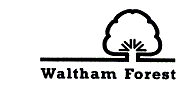 Application for post of TeacherPlease return this application form to the email or postal address as requested in the advertisement /recruitment packGDPR and Data Protection Act 2018In order to process your application and for no other reason, you are requested to complete and return this application form.  Waltham Forest is fully committed to compliance with the General Data Protection Regulation (GDPR) and Data Protection Act 2018 and the information given will not be revealed to any organisation other than those declared to the Office of the Information Commissioner.Please return this form to school@handsworth.waltham.sch.uk  or via post to Handsworth Primary School, 32 Handsworth Avenue, Highams Park, London E4 9PJThank you for applying for this post.POST DETAILSPOST DETAILSPOST DETAILSPOST DETAILSPOST DETAILSPOST DETAILSPOST DETAILSPOST DETAILSPOST DETAILSPOST DETAILSPOST DETAILSPost Title: Post Title: Post Title: Post Title: School: Handsworth Primary SchoolSchool: Handsworth Primary SchoolSchool: Handsworth Primary SchoolSchool: Handsworth Primary SchoolSchool: Handsworth Primary SchoolSchool: Handsworth Primary SchoolSchool: Handsworth Primary SchoolGrade      Grade      Advert Reference No.      Advert Reference No.      Advert Reference No.      Advert Reference No.      Advert Reference No.      Advert Reference No.      Advert Reference No.      Closing Date      Closing Date      PERSONAL DETAILSPERSONAL DETAILSPERSONAL DETAILSPERSONAL DETAILSPERSONAL DETAILSPERSONAL DETAILSPERSONAL DETAILSPERSONAL DETAILSPERSONAL DETAILSPERSONAL DETAILSPERSONAL DETAILSSurname/Family name      Surname/Family name      Surname/Family name      Surname/Family name      First Name(s)      First Name(s)      First Name(s)      First Name(s)      First Name(s)      First Name(s)      First Name(s)      Preferred Title
(Mr/Mrs/Miss/Ms/Other)Do you have the right to work in the ?                                                                          YES    NO     Do you have the right to work in the ?                                                                          YES    NO     Do you have the right to work in the ?                                                                          YES    NO     Do you have the right to work in the ?                                                                          YES    NO     Do you have the right to work in the ?                                                                          YES    NO     Do you have the right to work in the ?                                                                          YES    NO     NationalIns No          NationalIns No          NationalIns No          NationalIns No          Do you require a Certificate of Sponsorship?   YES    NO        Visa Expiry Date       Do you require a Certificate of Sponsorship?   YES    NO        Visa Expiry Date       Do you require a Certificate of Sponsorship?   YES    NO        Visa Expiry Date       Do you require a Certificate of Sponsorship?   YES    NO        Visa Expiry Date       Do you require a Certificate of Sponsorship?   YES    NO        Visa Expiry Date       Do you require a Certificate of Sponsorship?   YES    NO        Visa Expiry Date       QTS/QTLS Certificate NoQTS/QTLS Certificate NoQTS/QTLS Certificate NoQTS/QTLS Certificate NoDate QTS/QTLS AwardedAre you registered with the National College for Teaching & Learning          Yes       No              Are you registered with the National College for Teaching & Learning          Yes       No              Are you registered with the National College for Teaching & Learning          Yes       No              Are you registered with the National College for Teaching & Learning          Yes       No              Are you registered with the National College for Teaching & Learning          Yes       No              Are you registered with the National College for Teaching & Learning          Yes       No              Teacher Ref Number                      Teacher Ref Number                      Teacher Ref Number                      Teacher Ref Number                      Teacher Ref Number                      Have you successfully completed a period of induction as a qualified teacher in this country?  Yes  		No  		If yes, date of completion      Have you successfully completed a period of induction as a qualified teacher in this country?  Yes  		No  		If yes, date of completion      Have you successfully completed a period of induction as a qualified teacher in this country?  Yes  		No  		If yes, date of completion      Have you successfully completed a period of induction as a qualified teacher in this country?  Yes  		No  		If yes, date of completion      Have you successfully completed a period of induction as a qualified teacher in this country?  Yes  		No  		If yes, date of completion      Have you successfully completed a period of induction as a qualified teacher in this country?  Yes  		No  		If yes, date of completion      Have you successfully completed a period of induction as a qualified teacher in this country?  Yes  		No  		If yes, date of completion      Have you successfully completed a period of induction as a qualified teacher in this country?  Yes  		No  		If yes, date of completion      Have you successfully completed a period of induction as a qualified teacher in this country?  Yes  		No  		If yes, date of completion      Have you successfully completed a period of induction as a qualified teacher in this country?  Yes  		No  		If yes, date of completion      Have you successfully completed a period of induction as a qualified teacher in this country?  Yes  		No  		If yes, date of completion      Permanent Private Address      Permanent Private Address      Permanent Private Address      Permanent Private Address      Permanent Private Address      Permanent Private Address      Permanent Private Address      Permanent Private Address      Permanent Private Address      Permanent Private Address      Permanent Private Address      Postcode      Postcode      Postcode      Postcode      Postcode      Postcode      Postcode      Telephone (Day)      Telephone (Day)      Telephone (Day)      Telephone (Day)      Telephone (Evening)      Telephone (Evening)      Telephone (Evening)      Telephone (Evening)      Telephone (Evening)      Telephone (Evening)      Telephone (Evening)      E-Mail      E-Mail      E-Mail      E-Mail      E-Mail      E-Mail      E-Mail      Do you speak any of other languages?  - if so which?Do you speak any of other languages?  - if so which?Do you speak any of other languages?  - if so which?Do you speak any of other languages?  - if so which?Do you speak any of other languages?  - if so which?Do you speak any of other languages?  - if so which?Do you speak any of other languages?  - if so which?Do you speak any of other languages?  - if so which?Do you speak any of other languages?  - if so which?Do you speak any of other languages?  - if so which?Do you speak any of other languages?  - if so which?PRESENT EMPLOYMENTPRESENT EMPLOYMENTPRESENT EMPLOYMENTPRESENT EMPLOYMENTPRESENT EMPLOYMENTPRESENT EMPLOYMENTPRESENT EMPLOYMENTPRESENT EMPLOYMENTPRESENT EMPLOYMENTPRESENT EMPLOYMENTPRESENT EMPLOYMENTPresent Post (Title)Present Post (Title)Present Post (Title)Full/Part Time/Job ShareFull/Part Time/Job ShareFull/Part Time/Job ShareFull/Part Time/Job ShareFull/Part Time/Job ShareDate AppointedDate AppointedDate AppointedCurrent Salary PointCurrent Salary PointCurrent Salary PointCurrent SalaryCurrent SalaryCurrent SalaryCurrent SalaryCurrent SalaryAllowances (incl TLR)Allowances (incl TLR)Allowances (incl TLR)Name and address of School      Name and address of School      Name and address of School      Name and address of School      Name and address of School      Name and address of School      Name and address of School      Name and address of School      Name and address of School      Name and address of School      Name and address of School      Postcode      Postcode      Postcode      Postcode      Postcode      Telephone      Telephone      Telephone      Telephone      Telephone      Telephone      Type of School      Type of School      Type of School      Type of School      Type of School      No on Roll              No on Roll              No on Roll              No on Roll              No on Roll               Taught        Taught        Taught        Taught        Taught        Taught       Name of Education Authority or Private Institution     Name of Education Authority or Private Institution     Name of Education Authority or Private Institution     Name of Education Authority or Private Institution     Name of Education Authority or Private Institution     Name of Education Authority or Private Institution     Name of Education Authority or Private Institution     Name of Education Authority or Private Institution     Name of Education Authority or Private Institution     Name of Education Authority or Private Institution     Name of Education Authority or Private Institution     Reason for Leaving:     Reason for Leaving:     Reason for Leaving:     Reason for Leaving:     Reason for Leaving:     Reason for Leaving:     Reason for Leaving:     Reason for Leaving:     Reason for Leaving:     Reason for Leaving:     Reason for Leaving:     EDUCATIONEDUCATIONEDUCATIONEDUCATIONEDUCATIONName of InstitutionName of Institution                   Dates                   DatesQualifications including membership of any relevant professional association	From	ToSecondary School, Further  Secondary School, Further  Higher EducationHigher EducationFurther post graduate studyFurther post graduate studyFor what age range were you trained?Main teaching subjects offered:Main teaching subjects offered:Main teaching subjects offered:Additional subjects offered:PROFESSIONAL DEVELOPMENT COURSES ATTENDED WITHIN THE LAST FIVE YEARSPROFESSIONAL DEVELOPMENT COURSES ATTENDED WITHIN THE LAST FIVE YEARSPROFESSIONAL DEVELOPMENT COURSES ATTENDED WITHIN THE LAST FIVE YEARSPROFESSIONAL DEVELOPMENT COURSES ATTENDED WITHIN THE LAST FIVE YEARS		TitleOrganising BodyDurationDuration(e.g. NPQH)	From	ToPlease provide your Professional registration number and send in a Photocopy of your certificatePlease provide your Professional registration number and send in a Photocopy of your certificatePlease provide your Professional registration number and send in a Photocopy of your certificatePlease provide your Professional registration number and send in a Photocopy of your certificatePREVIOUS EMPLOYMENT HISTORY.  Please give details of all previous jobs including temporary or voluntary work in chronological order ending with your present post.  Ensure that there are no gaps in the history of your education and employment.  Failure to provide a full account may lead to your application being rejected.  Continue on a separate sheet if necessary.PREVIOUS EMPLOYMENT HISTORY.  Please give details of all previous jobs including temporary or voluntary work in chronological order ending with your present post.  Ensure that there are no gaps in the history of your education and employment.  Failure to provide a full account may lead to your application being rejected.  Continue on a separate sheet if necessary.PREVIOUS EMPLOYMENT HISTORY.  Please give details of all previous jobs including temporary or voluntary work in chronological order ending with your present post.  Ensure that there are no gaps in the history of your education and employment.  Failure to provide a full account may lead to your application being rejected.  Continue on a separate sheet if necessary.PREVIOUS EMPLOYMENT HISTORY.  Please give details of all previous jobs including temporary or voluntary work in chronological order ending with your present post.  Ensure that there are no gaps in the history of your education and employment.  Failure to provide a full account may lead to your application being rejected.  Continue on a separate sheet if necessary.PREVIOUS EMPLOYMENT HISTORY.  Please give details of all previous jobs including temporary or voluntary work in chronological order ending with your present post.  Ensure that there are no gaps in the history of your education and employment.  Failure to provide a full account may lead to your application being rejected.  Continue on a separate sheet if necessary.LA/Employer’s name and address and school name if applicableJob Title (and responsibility point if applicable)Exact dates employed (i.e.) 01.09.03 to 30.04.06Exact dates employed (i.e.) 01.09.03 to 30.04.06Reason for leavingLA/Employer’s name and address and school name if applicableJob Title (and responsibility point if applicable)FromToReason for leavingSUPPORTING STATEMENT SUPPORTING STATEMENT SUPPORTING STATEMENT SUPPORTING STATEMENT SUPPORTING STATEMENT You must use this section to tell us how your knowledge, skills and experiences match the requirements of the job set out in the person specification.   Please provide evidence of your ability to challenge inappropriate behaviour and treat others with respect and dignity. (For Head Teacher posts – please include your professional achievements within or beyond school and your aims in leading this school).You must use this section to tell us how your knowledge, skills and experiences match the requirements of the job set out in the person specification.   Please provide evidence of your ability to challenge inappropriate behaviour and treat others with respect and dignity. (For Head Teacher posts – please include your professional achievements within or beyond school and your aims in leading this school).You must use this section to tell us how your knowledge, skills and experiences match the requirements of the job set out in the person specification.   Please provide evidence of your ability to challenge inappropriate behaviour and treat others with respect and dignity. (For Head Teacher posts – please include your professional achievements within or beyond school and your aims in leading this school).You must use this section to tell us how your knowledge, skills and experiences match the requirements of the job set out in the person specification.   Please provide evidence of your ability to challenge inappropriate behaviour and treat others with respect and dignity. (For Head Teacher posts – please include your professional achievements within or beyond school and your aims in leading this school).You must use this section to tell us how your knowledge, skills and experiences match the requirements of the job set out in the person specification.   Please provide evidence of your ability to challenge inappropriate behaviour and treat others with respect and dignity. (For Head Teacher posts – please include your professional achievements within or beyond school and your aims in leading this school).(Please expand this section, if necessary, by not more than 1 side of A4).(Please expand this section, if necessary, by not more than 1 side of A4).(Please expand this section, if necessary, by not more than 1 side of A4).(Please expand this section, if necessary, by not more than 1 side of A4).(Please expand this section, if necessary, by not more than 1 side of A4).ADDITIONAL INFORMATIONAre you related to a Councillor or a Senior Officer of the London Borough of Waltham Forest?                                                                                                                          YES   NO If yes state the name and relationship.      N.B. canvassing or failure to disclose relationship to a Councillor or Senior Officer of the Council will disqualify you.DISCLOSURE OF CRIMINAL BACKGROUNDPlease refer to WF Guidelines on Employing People with Criminal RecordsDISCLOSURE OF CRIMINAL BACKGROUNDPlease refer to WF Guidelines on Employing People with Criminal RecordsDISCLOSURE OF CRIMINAL BACKGROUNDPlease refer to WF Guidelines on Employing People with Criminal RecordsDISCLOSURE OF CRIMINAL BACKGROUNDPlease refer to WF Guidelines on Employing People with Criminal RecordsRehabilitation of Offenders Act 1974 (Exemptions) Order 1975This post is covered by the Rehabilitation of Offenders Act 1974 (Exceptions) Order 1975 because it is a post which involves working directly with children or young people.  The [school/trust] is legally obligated to process a Disclosure and Barring Service (DBS) check before making appointments to relevant posts. The DBS check will reveal both spent and unspent convictions, cautions, and bind-overs as well as pending prosecutions, which are not “protected” under the Rehabilitation of Offenders Act 1974 (Exceptions) Order 1975. The amendments to the Exceptions Order 1975 (2013) provide that certain spent convictions and cautions are 'protected' and are not subject to disclosure to employers , and cannot be taken into account. Guidance and criteria on the filtering of these cautions and convictions can be found on the Disclosure and Barring Service website :  https://www.gov.uk/government/uploads/system/uploads/attachment_data/file/240164/Filtering_guidance_v1_5.pdfWe will use the DBS check to ensure we comply with the Childcare Disqualification RegulationsAny data processed as part of the DBS check will be processed in accordance with data protection regulations and the [school’s/trust’s] privacy statement.Do you have a DBS certificate?: 	☐Yes	☐No		Date of check: Have you lived or worked outside of the UK in the last 5 years?  Yes          No  	If you have lived or worked outside of the UK in the last 5 years, the [school/trust] may require additional information in order to comply with ‘safer recruitment’ requirements. If you answer ‘yes’ to the question above, we may contact you for additional information in due course.PLEASE NOTE;•	If your application is successful, prior to taking up your post, you will be required to undergo a Formal Disclosure process through the Disclosure and Barring Service (previously CRB).  This will require you to complete a separate DBS application form and to provide a range of more than one piece of documentary evidence of your identity.•	Although a criminal record involving offences against children is likely to debar you from appointment of this type of post, the existence of other criminal convictions will not necessarily be a bar to employment.  •	Any criminal record information arising out of the disclosure process will be discussed with you before any final decision is made about your employment.•	It is a criminal offence to apply for or accept a position (paid or unpaid) working with children if you are excluded from such work by virtue of a court order or exclusion by the DBS.•	Copies of the school‘s policy on the employment of ex-offenders, the DBS Code of Practice and the school’s policy on criminal records checks are available on request. •	Any data processed as part of the DBS check will be processed in accordance with data protection regulations and the School’s privacy statement. The school does not keep copies of DBS certificates. If the school does so the copy will not be retained for any more than 6 months.•	Any data processed as part of the DBS check will be processed in accordance with data protection regulations and the School’s privacy statement. The school does not keep copies of DBS certificates. If the school does so the copy will not be retained for any more than 6 months.Rehabilitation of Offenders Act 1974 (Exemptions) Order 1975This post is covered by the Rehabilitation of Offenders Act 1974 (Exceptions) Order 1975 because it is a post which involves working directly with children or young people.  The [school/trust] is legally obligated to process a Disclosure and Barring Service (DBS) check before making appointments to relevant posts. The DBS check will reveal both spent and unspent convictions, cautions, and bind-overs as well as pending prosecutions, which are not “protected” under the Rehabilitation of Offenders Act 1974 (Exceptions) Order 1975. The amendments to the Exceptions Order 1975 (2013) provide that certain spent convictions and cautions are 'protected' and are not subject to disclosure to employers , and cannot be taken into account. Guidance and criteria on the filtering of these cautions and convictions can be found on the Disclosure and Barring Service website :  https://www.gov.uk/government/uploads/system/uploads/attachment_data/file/240164/Filtering_guidance_v1_5.pdfWe will use the DBS check to ensure we comply with the Childcare Disqualification RegulationsAny data processed as part of the DBS check will be processed in accordance with data protection regulations and the [school’s/trust’s] privacy statement.Do you have a DBS certificate?: 	☐Yes	☐No		Date of check: Have you lived or worked outside of the UK in the last 5 years?  Yes          No  	If you have lived or worked outside of the UK in the last 5 years, the [school/trust] may require additional information in order to comply with ‘safer recruitment’ requirements. If you answer ‘yes’ to the question above, we may contact you for additional information in due course.PLEASE NOTE;•	If your application is successful, prior to taking up your post, you will be required to undergo a Formal Disclosure process through the Disclosure and Barring Service (previously CRB).  This will require you to complete a separate DBS application form and to provide a range of more than one piece of documentary evidence of your identity.•	Although a criminal record involving offences against children is likely to debar you from appointment of this type of post, the existence of other criminal convictions will not necessarily be a bar to employment.  •	Any criminal record information arising out of the disclosure process will be discussed with you before any final decision is made about your employment.•	It is a criminal offence to apply for or accept a position (paid or unpaid) working with children if you are excluded from such work by virtue of a court order or exclusion by the DBS.•	Copies of the school‘s policy on the employment of ex-offenders, the DBS Code of Practice and the school’s policy on criminal records checks are available on request. •	Any data processed as part of the DBS check will be processed in accordance with data protection regulations and the School’s privacy statement. The school does not keep copies of DBS certificates. If the school does so the copy will not be retained for any more than 6 months.•	Any data processed as part of the DBS check will be processed in accordance with data protection regulations and the School’s privacy statement. The school does not keep copies of DBS certificates. If the school does so the copy will not be retained for any more than 6 months.Rehabilitation of Offenders Act 1974 (Exemptions) Order 1975This post is covered by the Rehabilitation of Offenders Act 1974 (Exceptions) Order 1975 because it is a post which involves working directly with children or young people.  The [school/trust] is legally obligated to process a Disclosure and Barring Service (DBS) check before making appointments to relevant posts. The DBS check will reveal both spent and unspent convictions, cautions, and bind-overs as well as pending prosecutions, which are not “protected” under the Rehabilitation of Offenders Act 1974 (Exceptions) Order 1975. The amendments to the Exceptions Order 1975 (2013) provide that certain spent convictions and cautions are 'protected' and are not subject to disclosure to employers , and cannot be taken into account. Guidance and criteria on the filtering of these cautions and convictions can be found on the Disclosure and Barring Service website :  https://www.gov.uk/government/uploads/system/uploads/attachment_data/file/240164/Filtering_guidance_v1_5.pdfWe will use the DBS check to ensure we comply with the Childcare Disqualification RegulationsAny data processed as part of the DBS check will be processed in accordance with data protection regulations and the [school’s/trust’s] privacy statement.Do you have a DBS certificate?: 	☐Yes	☐No		Date of check: Have you lived or worked outside of the UK in the last 5 years?  Yes          No  	If you have lived or worked outside of the UK in the last 5 years, the [school/trust] may require additional information in order to comply with ‘safer recruitment’ requirements. If you answer ‘yes’ to the question above, we may contact you for additional information in due course.PLEASE NOTE;•	If your application is successful, prior to taking up your post, you will be required to undergo a Formal Disclosure process through the Disclosure and Barring Service (previously CRB).  This will require you to complete a separate DBS application form and to provide a range of more than one piece of documentary evidence of your identity.•	Although a criminal record involving offences against children is likely to debar you from appointment of this type of post, the existence of other criminal convictions will not necessarily be a bar to employment.  •	Any criminal record information arising out of the disclosure process will be discussed with you before any final decision is made about your employment.•	It is a criminal offence to apply for or accept a position (paid or unpaid) working with children if you are excluded from such work by virtue of a court order or exclusion by the DBS.•	Copies of the school‘s policy on the employment of ex-offenders, the DBS Code of Practice and the school’s policy on criminal records checks are available on request. •	Any data processed as part of the DBS check will be processed in accordance with data protection regulations and the School’s privacy statement. The school does not keep copies of DBS certificates. If the school does so the copy will not be retained for any more than 6 months.•	Any data processed as part of the DBS check will be processed in accordance with data protection regulations and the School’s privacy statement. The school does not keep copies of DBS certificates. If the school does so the copy will not be retained for any more than 6 months.Rehabilitation of Offenders Act 1974 (Exemptions) Order 1975This post is covered by the Rehabilitation of Offenders Act 1974 (Exceptions) Order 1975 because it is a post which involves working directly with children or young people.  The [school/trust] is legally obligated to process a Disclosure and Barring Service (DBS) check before making appointments to relevant posts. The DBS check will reveal both spent and unspent convictions, cautions, and bind-overs as well as pending prosecutions, which are not “protected” under the Rehabilitation of Offenders Act 1974 (Exceptions) Order 1975. The amendments to the Exceptions Order 1975 (2013) provide that certain spent convictions and cautions are 'protected' and are not subject to disclosure to employers , and cannot be taken into account. Guidance and criteria on the filtering of these cautions and convictions can be found on the Disclosure and Barring Service website :  https://www.gov.uk/government/uploads/system/uploads/attachment_data/file/240164/Filtering_guidance_v1_5.pdfWe will use the DBS check to ensure we comply with the Childcare Disqualification RegulationsAny data processed as part of the DBS check will be processed in accordance with data protection regulations and the [school’s/trust’s] privacy statement.Do you have a DBS certificate?: 	☐Yes	☐No		Date of check: Have you lived or worked outside of the UK in the last 5 years?  Yes          No  	If you have lived or worked outside of the UK in the last 5 years, the [school/trust] may require additional information in order to comply with ‘safer recruitment’ requirements. If you answer ‘yes’ to the question above, we may contact you for additional information in due course.PLEASE NOTE;•	If your application is successful, prior to taking up your post, you will be required to undergo a Formal Disclosure process through the Disclosure and Barring Service (previously CRB).  This will require you to complete a separate DBS application form and to provide a range of more than one piece of documentary evidence of your identity.•	Although a criminal record involving offences against children is likely to debar you from appointment of this type of post, the existence of other criminal convictions will not necessarily be a bar to employment.  •	Any criminal record information arising out of the disclosure process will be discussed with you before any final decision is made about your employment.•	It is a criminal offence to apply for or accept a position (paid or unpaid) working with children if you are excluded from such work by virtue of a court order or exclusion by the DBS.•	Copies of the school‘s policy on the employment of ex-offenders, the DBS Code of Practice and the school’s policy on criminal records checks are available on request. •	Any data processed as part of the DBS check will be processed in accordance with data protection regulations and the School’s privacy statement. The school does not keep copies of DBS certificates. If the school does so the copy will not be retained for any more than 6 months.•	Any data processed as part of the DBS check will be processed in accordance with data protection regulations and the School’s privacy statement. The school does not keep copies of DBS certificates. If the school does so the copy will not be retained for any more than 6 months.REFERENCES (One of these should be your present employer)REFERENCES (One of these should be your present employer)REFERENCES (One of these should be your present employer)Please note if you are currently working with children, one reference must be obtained from the employer relating to children.  Once received, references will be reviewed.  If there are any queries about the quality of the reference we will discuss with you. NB:  Please note that Waltham Forest Council requires two references prior to employment commencing.External Applications: If you are selected for interview we will take up references. One referee should be a senior person in your present employment (or most recent employment or training provider) who has knowledge of your work. If an employer’s reference cannot be provided due to longevity with a previous employer or employment history etc, a suitable alternative shall be agreed.Internal Applicants: If you are selected for interview we will seek references from your current Headteacher/Line Manager.Please note if you are currently working with children, one reference must be obtained from the employer relating to children.  Once received, references will be reviewed.  If there are any queries about the quality of the reference we will discuss with you. NB:  Please note that Waltham Forest Council requires two references prior to employment commencing.External Applications: If you are selected for interview we will take up references. One referee should be a senior person in your present employment (or most recent employment or training provider) who has knowledge of your work. If an employer’s reference cannot be provided due to longevity with a previous employer or employment history etc, a suitable alternative shall be agreed.Internal Applicants: If you are selected for interview we will seek references from your current Headteacher/Line Manager.Please note if you are currently working with children, one reference must be obtained from the employer relating to children.  Once received, references will be reviewed.  If there are any queries about the quality of the reference we will discuss with you. NB:  Please note that Waltham Forest Council requires two references prior to employment commencing.External Applications: If you are selected for interview we will take up references. One referee should be a senior person in your present employment (or most recent employment or training provider) who has knowledge of your work. If an employer’s reference cannot be provided due to longevity with a previous employer or employment history etc, a suitable alternative shall be agreed.Internal Applicants: If you are selected for interview we will seek references from your current Headteacher/Line Manager.Name          Name          Name          Address Post Code        Address Post Code        Address Post Code        Tel Number      Tel Number      Tel Number      Position in organisation      Position in organisation      Position in organisation      Email                Email                Email                Relationship      Relationship      Relationship      How long have they known you?      How long have they known you?      How long have they known you?      We reserve the right to take up references prior to interview. Please advise if you do not want us to do so at this stage and provide reasons.  If any of your referees knew you by another name, please specify that name(s) here:We reserve the right to take up references prior to interview. Please advise if you do not want us to do so at this stage and provide reasons.  If any of your referees knew you by another name, please specify that name(s) here:We reserve the right to take up references prior to interview. Please advise if you do not want us to do so at this stage and provide reasons.  If any of your referees knew you by another name, please specify that name(s) here:DECLARATIONDECLARATIONDECLARATIONI understand that if I am appointed, personal information about me will be computerised for personnel / employee administrative purposes in accordance with the GDPR and Data Protection Act 2018. This may include analysis for management purposes and statutory returns.In signing this form I give my authority for use of my personal data for these purposes. I hereby confirm that the information I have given above is true.Where applicable, I will be subject to the regulations on political restrictions as defined in Local Government and Housing Act 1989.I understand that, should any of the particulars I provide in this application be found to be false within my knowledge, or should there be any wilful omission of material fact, this may be reported to the Police as well as leading to my application being rejected or the contract being null and void if I have already been appointedI understand that if I am appointed, personal information about me will be computerised for personnel / employee administrative purposes in accordance with the GDPR and Data Protection Act 2018. This may include analysis for management purposes and statutory returns.In signing this form I give my authority for use of my personal data for these purposes. I hereby confirm that the information I have given above is true.Where applicable, I will be subject to the regulations on political restrictions as defined in Local Government and Housing Act 1989.I understand that, should any of the particulars I provide in this application be found to be false within my knowledge, or should there be any wilful omission of material fact, this may be reported to the Police as well as leading to my application being rejected or the contract being null and void if I have already been appointedI understand that if I am appointed, personal information about me will be computerised for personnel / employee administrative purposes in accordance with the GDPR and Data Protection Act 2018. This may include analysis for management purposes and statutory returns.In signing this form I give my authority for use of my personal data for these purposes. I hereby confirm that the information I have given above is true.Where applicable, I will be subject to the regulations on political restrictions as defined in Local Government and Housing Act 1989.I understand that, should any of the particulars I provide in this application be found to be false within my knowledge, or should there be any wilful omission of material fact, this may be reported to the Police as well as leading to my application being rejected or the contract being null and void if I have already been appointedSignedSignedDate(Please note if you are applying on the web you will be required to sign this declaration at interview)(Please note if you are applying on the web you will be required to sign this declaration at interview)(Please note if you are applying on the web you will be required to sign this declaration at interview)MONITORING INFORMATIONMONITORING INFORMATIONMONITORING INFORMATIONMONITORING INFORMATIONMONITORING INFORMATIONMONITORING INFORMATIONMONITORING INFORMATIONMONITORING INFORMATIONMONITORING INFORMATIONMONITORING INFORMATIONMONITORING INFORMATIONMONITORING INFORMATIONMONITORING INFORMATIONMONITORING INFORMATIONMONITORING INFORMATIONMONITORING INFORMATIONMONITORING INFORMATIONMONITORING INFORMATIONMONITORING INFORMATIONMONITORING INFORMATIONMONITORING INFORMATIONIn order to monitor the effectiveness of Waltham Forest Councils Equal Opportunities Policy, and to comply with the requirements of the Race Relations Amendment Act 2000 you are required to complete Section A. Completion of Section B is voluntary, however completion will ensure all staff are treated fairly and equally.In order to monitor the effectiveness of Waltham Forest Councils Equal Opportunities Policy, and to comply with the requirements of the Race Relations Amendment Act 2000 you are required to complete Section A. Completion of Section B is voluntary, however completion will ensure all staff are treated fairly and equally.In order to monitor the effectiveness of Waltham Forest Councils Equal Opportunities Policy, and to comply with the requirements of the Race Relations Amendment Act 2000 you are required to complete Section A. Completion of Section B is voluntary, however completion will ensure all staff are treated fairly and equally.In order to monitor the effectiveness of Waltham Forest Councils Equal Opportunities Policy, and to comply with the requirements of the Race Relations Amendment Act 2000 you are required to complete Section A. Completion of Section B is voluntary, however completion will ensure all staff are treated fairly and equally.In order to monitor the effectiveness of Waltham Forest Councils Equal Opportunities Policy, and to comply with the requirements of the Race Relations Amendment Act 2000 you are required to complete Section A. Completion of Section B is voluntary, however completion will ensure all staff are treated fairly and equally.In order to monitor the effectiveness of Waltham Forest Councils Equal Opportunities Policy, and to comply with the requirements of the Race Relations Amendment Act 2000 you are required to complete Section A. Completion of Section B is voluntary, however completion will ensure all staff are treated fairly and equally.In order to monitor the effectiveness of Waltham Forest Councils Equal Opportunities Policy, and to comply with the requirements of the Race Relations Amendment Act 2000 you are required to complete Section A. Completion of Section B is voluntary, however completion will ensure all staff are treated fairly and equally.In order to monitor the effectiveness of Waltham Forest Councils Equal Opportunities Policy, and to comply with the requirements of the Race Relations Amendment Act 2000 you are required to complete Section A. Completion of Section B is voluntary, however completion will ensure all staff are treated fairly and equally.In order to monitor the effectiveness of Waltham Forest Councils Equal Opportunities Policy, and to comply with the requirements of the Race Relations Amendment Act 2000 you are required to complete Section A. Completion of Section B is voluntary, however completion will ensure all staff are treated fairly and equally.In order to monitor the effectiveness of Waltham Forest Councils Equal Opportunities Policy, and to comply with the requirements of the Race Relations Amendment Act 2000 you are required to complete Section A. Completion of Section B is voluntary, however completion will ensure all staff are treated fairly and equally.In order to monitor the effectiveness of Waltham Forest Councils Equal Opportunities Policy, and to comply with the requirements of the Race Relations Amendment Act 2000 you are required to complete Section A. Completion of Section B is voluntary, however completion will ensure all staff are treated fairly and equally.In order to monitor the effectiveness of Waltham Forest Councils Equal Opportunities Policy, and to comply with the requirements of the Race Relations Amendment Act 2000 you are required to complete Section A. Completion of Section B is voluntary, however completion will ensure all staff are treated fairly and equally.In order to monitor the effectiveness of Waltham Forest Councils Equal Opportunities Policy, and to comply with the requirements of the Race Relations Amendment Act 2000 you are required to complete Section A. Completion of Section B is voluntary, however completion will ensure all staff are treated fairly and equally.In order to monitor the effectiveness of Waltham Forest Councils Equal Opportunities Policy, and to comply with the requirements of the Race Relations Amendment Act 2000 you are required to complete Section A. Completion of Section B is voluntary, however completion will ensure all staff are treated fairly and equally.In order to monitor the effectiveness of Waltham Forest Councils Equal Opportunities Policy, and to comply with the requirements of the Race Relations Amendment Act 2000 you are required to complete Section A. Completion of Section B is voluntary, however completion will ensure all staff are treated fairly and equally.In order to monitor the effectiveness of Waltham Forest Councils Equal Opportunities Policy, and to comply with the requirements of the Race Relations Amendment Act 2000 you are required to complete Section A. Completion of Section B is voluntary, however completion will ensure all staff are treated fairly and equally.In order to monitor the effectiveness of Waltham Forest Councils Equal Opportunities Policy, and to comply with the requirements of the Race Relations Amendment Act 2000 you are required to complete Section A. Completion of Section B is voluntary, however completion will ensure all staff are treated fairly and equally.In order to monitor the effectiveness of Waltham Forest Councils Equal Opportunities Policy, and to comply with the requirements of the Race Relations Amendment Act 2000 you are required to complete Section A. Completion of Section B is voluntary, however completion will ensure all staff are treated fairly and equally.In order to monitor the effectiveness of Waltham Forest Councils Equal Opportunities Policy, and to comply with the requirements of the Race Relations Amendment Act 2000 you are required to complete Section A. Completion of Section B is voluntary, however completion will ensure all staff are treated fairly and equally.In order to monitor the effectiveness of Waltham Forest Councils Equal Opportunities Policy, and to comply with the requirements of the Race Relations Amendment Act 2000 you are required to complete Section A. Completion of Section B is voluntary, however completion will ensure all staff are treated fairly and equally.In order to monitor the effectiveness of Waltham Forest Councils Equal Opportunities Policy, and to comply with the requirements of the Race Relations Amendment Act 2000 you are required to complete Section A. Completion of Section B is voluntary, however completion will ensure all staff are treated fairly and equally.Appointment of:   Appointment of:   Appointment of:   Appointment of:   Appointment of:   Appointment of:   Appointment of:   Appointment of:   Appointment of:   Appointment of:   Appointment of:   Appointment of:   Appointment of:   Appointment of:   Appointment of:   Appointment of:   Appointment of:   Appointment of:   Appointment of:   Appointment of:   Appointment of:   Monitoring Ethnic OriginPlease indicate your ethnic origin by ticking one of the five broad divisions shown below:Monitoring Ethnic OriginPlease indicate your ethnic origin by ticking one of the five broad divisions shown below:Monitoring Ethnic OriginPlease indicate your ethnic origin by ticking one of the five broad divisions shown below:Monitoring Ethnic OriginPlease indicate your ethnic origin by ticking one of the five broad divisions shown below:Monitoring Ethnic OriginPlease indicate your ethnic origin by ticking one of the five broad divisions shown below:Monitoring Ethnic OriginPlease indicate your ethnic origin by ticking one of the five broad divisions shown below:Monitoring Ethnic OriginPlease indicate your ethnic origin by ticking one of the five broad divisions shown below:Monitoring Ethnic OriginPlease indicate your ethnic origin by ticking one of the five broad divisions shown below:Monitoring Ethnic OriginPlease indicate your ethnic origin by ticking one of the five broad divisions shown below:Monitoring Ethnic OriginPlease indicate your ethnic origin by ticking one of the five broad divisions shown below:Monitoring Ethnic OriginPlease indicate your ethnic origin by ticking one of the five broad divisions shown below:Monitoring Ethnic OriginPlease indicate your ethnic origin by ticking one of the five broad divisions shown below:Monitoring Ethnic OriginPlease indicate your ethnic origin by ticking one of the five broad divisions shown below:Monitoring Ethnic OriginPlease indicate your ethnic origin by ticking one of the five broad divisions shown below:Monitoring Ethnic OriginPlease indicate your ethnic origin by ticking one of the five broad divisions shown below:Monitoring Ethnic OriginPlease indicate your ethnic origin by ticking one of the five broad divisions shown below:Monitoring Ethnic OriginPlease indicate your ethnic origin by ticking one of the five broad divisions shown below:Monitoring Ethnic OriginPlease indicate your ethnic origin by ticking one of the five broad divisions shown below:Monitoring Ethnic OriginPlease indicate your ethnic origin by ticking one of the five broad divisions shown below:Monitoring Ethnic OriginPlease indicate your ethnic origin by ticking one of the five broad divisions shown below:Monitoring Ethnic OriginPlease indicate your ethnic origin by ticking one of the five broad divisions shown below:WhiteWhiteWhiteWhiteWhiteWhiteWhiteWhiteWhiteWhiteWhiteBlack or Black BritishBlack or Black BritishBlack or Black BritishBlack or Black BritishBlack or Black BritishBlack or Black BritishBlack or Black BritishBlack or Black BritishBlack or Black BritishBlack or Black BritishWhite English/Welsh/Scottish/ Northern Irish/BritishWhite English/Welsh/Scottish/ Northern Irish/BritishWhite English/Welsh/Scottish/ Northern Irish/BritishWhite English/Welsh/Scottish/ Northern Irish/BritishWhite English/Welsh/Scottish/ Northern Irish/BritishWhite English/Welsh/Scottish/ Northern Irish/BritishWhite English/Welsh/Scottish/ Northern Irish/BritishWhite English/Welsh/Scottish/ Northern Irish/BritishWhite English/Welsh/Scottish/ Northern Irish/BritishWhite English/Welsh/Scottish/ Northern Irish/BritishAfricanAfricanAfricanAfricanAfricanAfricanAfricanIrishIrishIrishIrishIrishIrishIrishIrishIrishIrishAny other White background (please specify below)Any other White background (please specify below)Any other White background (please specify below)Any other White background (please specify below)Any other White background (please specify below)Any other White background (please specify below)Any other White background (please specify below)Any other White background (please specify below)Any other White background (please specify below)Any other White background (please specify below)Any other Black background(please specify below)Any other Black background(please specify below)Any other Black background(please specify below)Any other Black background(please specify below)Any other Black background(please specify below)Any other Black background(please specify below)Any other Black background(please specify below)Asian or Asian BritishAsian or Asian BritishAsian or Asian BritishAsian or Asian BritishAsian or Asian BritishAsian or Asian BritishAsian or Asian BritishAsian or Asian BritishAsian or Asian BritishAsian or Asian BritishAsian or Asian BritishDual or Multiple HeritageDual or Multiple HeritageDual or Multiple HeritageDual or Multiple HeritageDual or Multiple HeritageDual or Multiple HeritageDual or Multiple HeritageDual or Multiple HeritageDual or Multiple HeritageDual or Multiple HeritageBangladeshiBangladeshiBangladeshiBangladeshiBangladeshiBangladeshiBangladeshiBangladeshiBangladeshiBangladeshiWhite and AsianWhite and AsianWhite and AsianWhite and AsianWhite and AsianWhite and AsianWhite and AsianIndianIndianIndianIndianIndianIndianIndianIndianIndianIndianWhite and Black AfricanWhite and Black AfricanWhite and Black AfricanWhite and Black AfricanWhite and Black AfricanWhite and Black AfricanWhite and Black AfricanPakistaniChineseAny other Asian background(please specify below)PakistaniChineseAny other Asian background(please specify below)PakistaniChineseAny other Asian background(please specify below)PakistaniChineseAny other Asian background(please specify below)PakistaniChineseAny other Asian background(please specify below)PakistaniChineseAny other Asian background(please specify below)PakistaniChineseAny other Asian background(please specify below)PakistaniChineseAny other Asian background(please specify below)PakistaniChineseAny other Asian background(please specify below)PakistaniChineseAny other Asian background(please specify below)White and Black CaribbeanAny other dual or multiple heritage(please specify below)White and Black CaribbeanAny other dual or multiple heritage(please specify below)White and Black CaribbeanAny other dual or multiple heritage(please specify below)White and Black CaribbeanAny other dual or multiple heritage(please specify below)White and Black CaribbeanAny other dual or multiple heritage(please specify below)White and Black CaribbeanAny other dual or multiple heritage(please specify below)White and Black CaribbeanAny other dual or multiple heritage(please specify below)Other Ethnic GroupOther Ethnic GroupOther Ethnic GroupOther Ethnic GroupOther Ethnic GroupOther Ethnic GroupOther Ethnic GroupOther Ethnic GroupOther Ethnic GroupOther Ethnic GroupOther Ethnic GroupOther Ethnic GroupOther Ethnic GroupOther Ethnic GroupOther Ethnic GroupOther Ethnic GroupOther Ethnic GroupOther Ethnic GroupOther Ethnic GroupOther Ethnic GroupOther Ethnic GroupGypsy or Irish TravellerGypsy or Irish TravellerGypsy or Irish TravellerGypsy or Irish TravellerGypsy or Irish TravellerGypsy or Irish TravellerGypsy or Irish TravellerAny other ethnic background (please specify)      Any other ethnic background (please specify)      Any other ethnic background (please specify)      Any other ethnic background (please specify)      Any other ethnic background (please specify)      Any other ethnic background (please specify)      Any other ethnic background (please specify)      Any other ethnic background (please specify)      Any other ethnic background (please specify)      Do not wish to declare        Do not wish to declare        Do not wish to declare        Do not wish to declare        Monitoring DisabilityDo you consider yourself to have a disability as defined* in the Disability Discrimination Act 1995. The Act defines disability as: “a physical or mental impairment which has substantial and long-term effect on a person’s ability to carry out normal day to day activities”.Monitoring DisabilityDo you consider yourself to have a disability as defined* in the Disability Discrimination Act 1995. The Act defines disability as: “a physical or mental impairment which has substantial and long-term effect on a person’s ability to carry out normal day to day activities”.Monitoring DisabilityDo you consider yourself to have a disability as defined* in the Disability Discrimination Act 1995. The Act defines disability as: “a physical or mental impairment which has substantial and long-term effect on a person’s ability to carry out normal day to day activities”.Monitoring DisabilityDo you consider yourself to have a disability as defined* in the Disability Discrimination Act 1995. The Act defines disability as: “a physical or mental impairment which has substantial and long-term effect on a person’s ability to carry out normal day to day activities”.Monitoring DisabilityDo you consider yourself to have a disability as defined* in the Disability Discrimination Act 1995. The Act defines disability as: “a physical or mental impairment which has substantial and long-term effect on a person’s ability to carry out normal day to day activities”.Monitoring DisabilityDo you consider yourself to have a disability as defined* in the Disability Discrimination Act 1995. The Act defines disability as: “a physical or mental impairment which has substantial and long-term effect on a person’s ability to carry out normal day to day activities”.Monitoring DisabilityDo you consider yourself to have a disability as defined* in the Disability Discrimination Act 1995. The Act defines disability as: “a physical or mental impairment which has substantial and long-term effect on a person’s ability to carry out normal day to day activities”.Monitoring DisabilityDo you consider yourself to have a disability as defined* in the Disability Discrimination Act 1995. The Act defines disability as: “a physical or mental impairment which has substantial and long-term effect on a person’s ability to carry out normal day to day activities”.Monitoring DisabilityDo you consider yourself to have a disability as defined* in the Disability Discrimination Act 1995. The Act defines disability as: “a physical or mental impairment which has substantial and long-term effect on a person’s ability to carry out normal day to day activities”.Monitoring DisabilityDo you consider yourself to have a disability as defined* in the Disability Discrimination Act 1995. The Act defines disability as: “a physical or mental impairment which has substantial and long-term effect on a person’s ability to carry out normal day to day activities”.Monitoring DisabilityDo you consider yourself to have a disability as defined* in the Disability Discrimination Act 1995. The Act defines disability as: “a physical or mental impairment which has substantial and long-term effect on a person’s ability to carry out normal day to day activities”.Monitoring DisabilityDo you consider yourself to have a disability as defined* in the Disability Discrimination Act 1995. The Act defines disability as: “a physical or mental impairment which has substantial and long-term effect on a person’s ability to carry out normal day to day activities”.Monitoring DisabilityDo you consider yourself to have a disability as defined* in the Disability Discrimination Act 1995. The Act defines disability as: “a physical or mental impairment which has substantial and long-term effect on a person’s ability to carry out normal day to day activities”.Monitoring DisabilityDo you consider yourself to have a disability as defined* in the Disability Discrimination Act 1995. The Act defines disability as: “a physical or mental impairment which has substantial and long-term effect on a person’s ability to carry out normal day to day activities”.Monitoring DisabilityDo you consider yourself to have a disability as defined* in the Disability Discrimination Act 1995. The Act defines disability as: “a physical or mental impairment which has substantial and long-term effect on a person’s ability to carry out normal day to day activities”.Monitoring DisabilityDo you consider yourself to have a disability as defined* in the Disability Discrimination Act 1995. The Act defines disability as: “a physical or mental impairment which has substantial and long-term effect on a person’s ability to carry out normal day to day activities”.Monitoring DisabilityDo you consider yourself to have a disability as defined* in the Disability Discrimination Act 1995. The Act defines disability as: “a physical or mental impairment which has substantial and long-term effect on a person’s ability to carry out normal day to day activities”.Monitoring DisabilityDo you consider yourself to have a disability as defined* in the Disability Discrimination Act 1995. The Act defines disability as: “a physical or mental impairment which has substantial and long-term effect on a person’s ability to carry out normal day to day activities”.Monitoring DisabilityDo you consider yourself to have a disability as defined* in the Disability Discrimination Act 1995. The Act defines disability as: “a physical or mental impairment which has substantial and long-term effect on a person’s ability to carry out normal day to day activities”.Monitoring DisabilityDo you consider yourself to have a disability as defined* in the Disability Discrimination Act 1995. The Act defines disability as: “a physical or mental impairment which has substantial and long-term effect on a person’s ability to carry out normal day to day activities”.Monitoring DisabilityDo you consider yourself to have a disability as defined* in the Disability Discrimination Act 1995. The Act defines disability as: “a physical or mental impairment which has substantial and long-term effect on a person’s ability to carry out normal day to day activities”.            YES                YES                YES                YES                YES                    NO                 NO                 NO                 NO                 NO                                                Do not wish to declare                                                           Do not wish to declare                                                           Do not wish to declare                                                           Do not wish to declare                                                           Do not wish to declare                                                           Do not wish to declare                                                           Do not wish to declare                                                           Do not wish to declare                                                           Do not wish to declare                                                           Do not wish to declare                                                           Do not wish to declare            Monitoring GenderPlease tick one boxMonitoring GenderPlease tick one boxMonitoring GenderPlease tick one boxMonitoring GenderPlease tick one boxMonitoring GenderPlease tick one boxMonitoring GenderPlease tick one boxMonitoring GenderPlease tick one boxMonitoring GenderPlease tick one boxMonitoring GenderPlease tick one boxMonitoring GenderPlease tick one boxMonitoring GenderPlease tick one boxMonitoring GenderPlease tick one boxMonitoring GenderPlease tick one boxMonitoring GenderPlease tick one boxMonitoring GenderPlease tick one boxMonitoring GenderPlease tick one boxMonitoring GenderPlease tick one boxMonitoring GenderPlease tick one boxMonitoring GenderPlease tick one boxMonitoring GenderPlease tick one boxMonitoring GenderPlease tick one box            Female                Female                Female                Female                Female                    Male                 Male                 Male                 Male                 Male             Transgender            Do not wish to declare                       Transgender            Do not wish to declare                       Transgender            Do not wish to declare                       Transgender            Do not wish to declare                       Transgender            Do not wish to declare                       Transgender            Do not wish to declare                       Transgender            Do not wish to declare                       Transgender            Do not wish to declare                       Transgender            Do not wish to declare                       Transgender            Do not wish to declare                       Transgender            Do not wish to declare           SECTION BSECTION BSECTION BSECTION BSECTION BSECTION BSECTION BSECTION BSECTION BSECTION BSECTION BSECTION BSECTION BSECTION BSECTION BSECTION BSECTION BSECTION BSECTION BSECTION BSECTION BTo which one of the following age groups do you belong?  Please tick one box onlyTo which one of the following age groups do you belong?  Please tick one box onlyTo which one of the following age groups do you belong?  Please tick one box onlyTo which one of the following age groups do you belong?  Please tick one box onlyTo which one of the following age groups do you belong?  Please tick one box onlyTo which one of the following age groups do you belong?  Please tick one box onlyTo which one of the following age groups do you belong?  Please tick one box onlyTo which one of the following age groups do you belong?  Please tick one box onlyTo which one of the following age groups do you belong?  Please tick one box onlyTo which one of the following age groups do you belong?  Please tick one box onlyTo which one of the following age groups do you belong?  Please tick one box onlyTo which one of the following age groups do you belong?  Please tick one box onlyTo which one of the following age groups do you belong?  Please tick one box onlyTo which one of the following age groups do you belong?  Please tick one box onlyTo which one of the following age groups do you belong?  Please tick one box onlyTo which one of the following age groups do you belong?  Please tick one box onlyTo which one of the following age groups do you belong?  Please tick one box onlyTo which one of the following age groups do you belong?  Please tick one box onlyTo which one of the following age groups do you belong?  Please tick one box onlyTo which one of the following age groups do you belong?  Please tick one box onlyTo which one of the following age groups do you belong?  Please tick one box only16-17 16-17 18-24 18-24 18-24 18-24 18-24 25-34 25-34 25-34 25-34 25-34 35-44 35-44 35-44 45-54 45-54 45-54 45-54 55-64 55-64 65-74 65-74 75+    75+    75+    75+    75+                                                   Do not wish to declare                                                  Do not wish to declare                                                  Do not wish to declare                                                  Do not wish to declare                                                  Do not wish to declare                                                  Do not wish to declare                                                  Do not wish to declare                                                  Do not wish to declare   What is your religion?       Please tick one box onlyWhat is your religion?       Please tick one box onlyWhat is your religion?       Please tick one box onlyWhat is your religion?       Please tick one box onlyWhat is your religion?       Please tick one box onlyWhat is your religion?       Please tick one box onlyWhat is your religion?       Please tick one box onlyWhat is your religion?       Please tick one box onlyWhat is your religion?       Please tick one box onlyWhat is your religion?       Please tick one box onlyWhat is your religion?       Please tick one box onlyWhat is your religion?       Please tick one box onlyWhat is your religion?       Please tick one box onlyWhat is your religion?       Please tick one box onlyWhat is your religion?       Please tick one box onlyWhat is your religion?       Please tick one box onlyWhat is your religion?       Please tick one box onlyWhat is your religion?       Please tick one box onlyWhat is your religion?       Please tick one box onlyWhat is your religion?       Please tick one box onlyWhat is your religion?       Please tick one box onlyNone None None None Christian Christian Christian Christian Christian Buddhist Buddhist Buddhist Buddhist Hindu Hindu Hindu Hindu Hindu Muslim Muslim Muslim Sikh   Sikh   Sikh   Sikh   Jewish    Jewish    Jewish    Jewish    Jewish    Other      Other      Other      Other      If “other” please specify                 If “other” please specify                 If “other” please specify                 If “other” please specify                 If “other” please specify                 Do not wish to declare  Do not wish to declare  Do not wish to declare  Sexual Orientation  Please tick one box only.Sexual Orientation  Please tick one box only.Sexual Orientation  Please tick one box only.Sexual Orientation  Please tick one box only.Sexual Orientation  Please tick one box only.Sexual Orientation  Please tick one box only.Sexual Orientation  Please tick one box only.Sexual Orientation  Please tick one box only.Sexual Orientation  Please tick one box only.Sexual Orientation  Please tick one box only.Sexual Orientation  Please tick one box only.Sexual Orientation  Please tick one box only.Sexual Orientation  Please tick one box only.Sexual Orientation  Please tick one box only.Sexual Orientation  Please tick one box only.Sexual Orientation  Please tick one box only.Sexual Orientation  Please tick one box only.Sexual Orientation  Please tick one box only.Sexual Orientation  Please tick one box only.Sexual Orientation  Please tick one box only.Sexual Orientation  Please tick one box only.Heterosexual Heterosexual Heterosexual Gay Man Gay Man Gay Man Bisexual Bisexual Bisexual Bisexual Bisexual Lesbian Lesbian Lesbian Lesbian Lesbian           Do not wish to declare              Do not wish to declare              Do not wish to declare              Do not wish to declare              Do not wish to declare    Monitoring Media(for response monitoring purposes only)Monitoring Media(for response monitoring purposes only)Monitoring Media(for response monitoring purposes only)Monitoring Media(for response monitoring purposes only)Monitoring Media(for response monitoring purposes only)Monitoring Media(for response monitoring purposes only)Monitoring Media(for response monitoring purposes only)Monitoring Media(for response monitoring purposes only)Monitoring Media(for response monitoring purposes only)Monitoring Media(for response monitoring purposes only)Monitoring Media(for response monitoring purposes only)Monitoring Media(for response monitoring purposes only)Monitoring Media(for response monitoring purposes only)Monitoring Media(for response monitoring purposes only)Monitoring Media(for response monitoring purposes only)Monitoring Media(for response monitoring purposes only)Monitoring Media(for response monitoring purposes only)Monitoring Media(for response monitoring purposes only)Monitoring Media(for response monitoring purposes only)Monitoring Media(for response monitoring purposes only)Monitoring Media(for response monitoring purposes only)Name of media or how you knew about this jobName of media or how you knew about this jobName of media or how you knew about this jobName of media or how you knew about this jobName of media or how you knew about this jobName of media or how you knew about this jobName of media or how you knew about this jobName of media or how you knew about this jobName of media or how you knew about this jobName of media or how you knew about this jobName of media or how you knew about this jobName of media or how you knew about this jobName of media or how you knew about this jobName of media or how you knew about this jobName of media or how you knew about this jobName of media or how you knew about this jobName of media or how you knew about this jobName of media or how you knew about this jobName of media or how you knew about this jobName of media or how you knew about this jobName of media or how you knew about this job